                 КАРАР                                             	РЕШЕНИЕ                                                                                                                          04 июль  2017й.                                         № 66                         04  июля  2017 г.  О внесении изменений и дополнений  в решение Совета сельского поселения Ижбердинскийсельсовет муниципального района Кугарчинский район  Республики Башкортостан  № 51 от 13  декабря 2016 года  «О бюджете сельского поселения Ижбердинский сельсовет муниципального района Кугарчинский район Республики Башкортостан  на 2017 год и на плановый  период 2018 и 2019 годов»В соответствии с Бюджетным Кодексом Российской Федерации и Положением «О бюджетном процессе в сельском поселении Ижбердинскийсельсовет»  Совет сельского поселения Ижбердинский  сельсовет муниципального района Кугарчинский район Республики Башкортостан  РЕШИЛ:1. Внести изменения в решение совета сельского поселения Ижбердинский  сельсовет № 51  от  13 декабря 2016 года «О бюджете сельского поселения Ижбердинский сельсовет муниципального района Кугарчинский район Республики Башкортостан на 2017 год и на плановый  период 2018 и 2019 годов» по расходами источникам финансирования дефицита бюджета  в сумме 8 845,00 рубль  согласно приложения. 2. Контроль за исполнением данного решения возложить на комиссию по бюджету, налогам и вопросам собственности. Председатель Совета сельского поселенияИжбердинский сельсовет  муниципального района Кугарчинский район  Республики Башкортостан                                                                           Н.Б.Ибрагимов                                                                                                                         Приложениек решению Совета сельскогопоселения Ижбердинский сельсовет№ 66 от  04 июля  2017 г.Изменение плана по источникам финансирования дефицита бюджета                                                                 и  расходам  бюджета сельского поселения Ижбердинский сельсовет.БАШҠОРТОСТАН РЕСПУБЛИКАҺЫКҮГӘРСЕН РАЙОНЫ МУНИЦИПАЛЬ                    РАЙОНЫНЫҢ  ИШБИРҘЕ АУЫЛ СОВЕТЫ                                 АУЫЛ БИЛӘМӘҺЕ СОВЕТЫ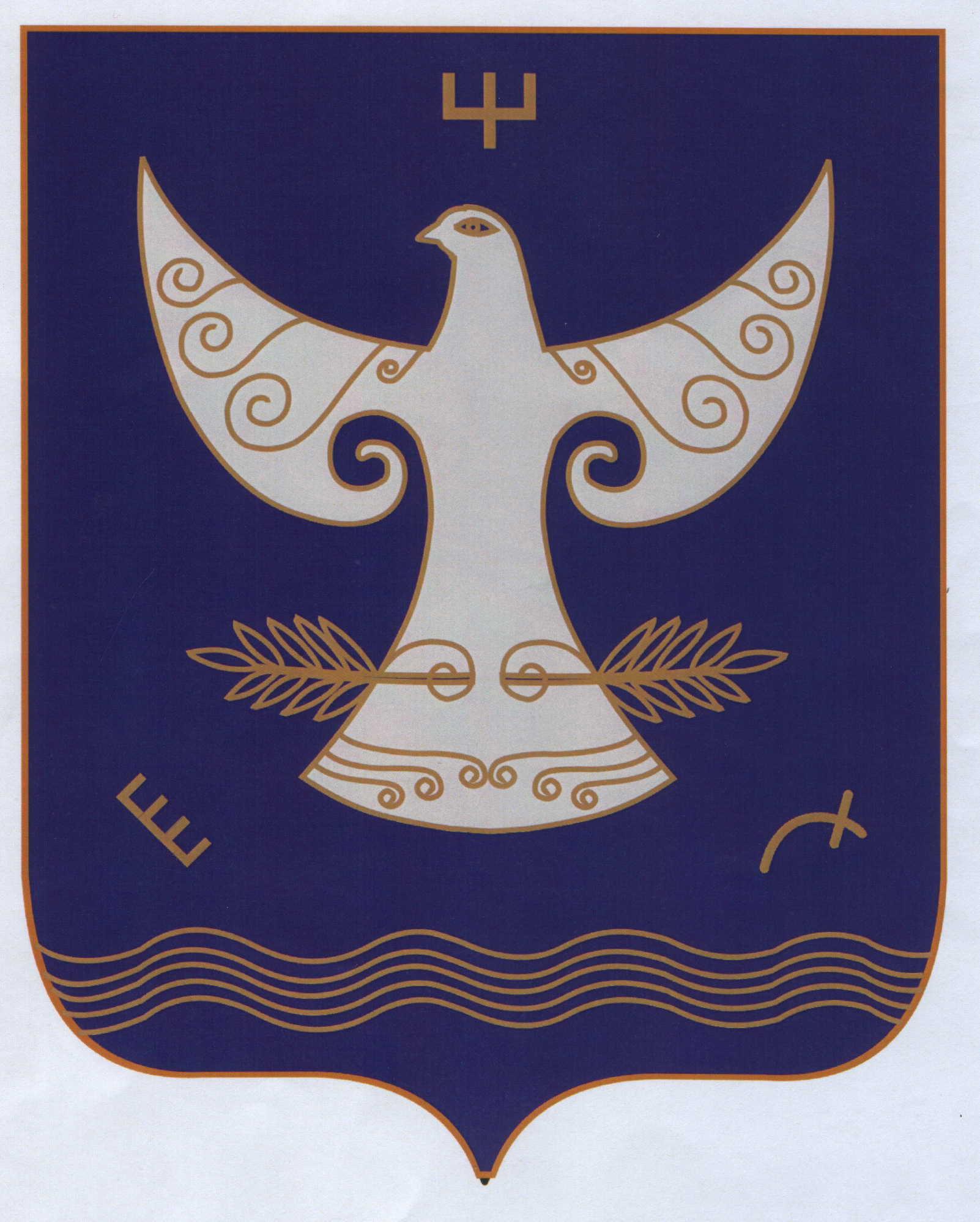 РЕСПУБЛИКА БАШКОРТОСТАНСОВЕТ СЕЛЬСКО ГО  ПОСЕЛЕНИЯ     ИЖБЕРДИНСКИЙ СЕЛЬСОВЕТ   МУНИЦИПАЛЬНОГО                                                                       РАЙОН  КУГАРЧИНСКИЙ РАЙОН                      453344  Сапыҡ ауылы  Үҙәк урамы, 1БРЕСПУБЛИКА БАШКОРТОСТАНСОВЕТ СЕЛЬСКО ГО  ПОСЕЛЕНИЯ     ИЖБЕРДИНСКИЙ СЕЛЬСОВЕТ   МУНИЦИПАЛЬНОГО                                                                       РАЙОН  КУГАРЧИНСКИЙ РАЙОН                      453344  Сапыҡ ауылы  Үҙәк урамы, 1Б       453344  д.Сапыково    ул.Центральная, 1Б                 КБКСумма изменений0105020110/791/0000/0018 845,00Итого источников8 845,00\0104\791\10\0\01\02040\244\340.3\ФЗ.131.03.2\\15101\\8 845,00Всего расходов8 845,00